Manylion y Corff Cymeradwyo: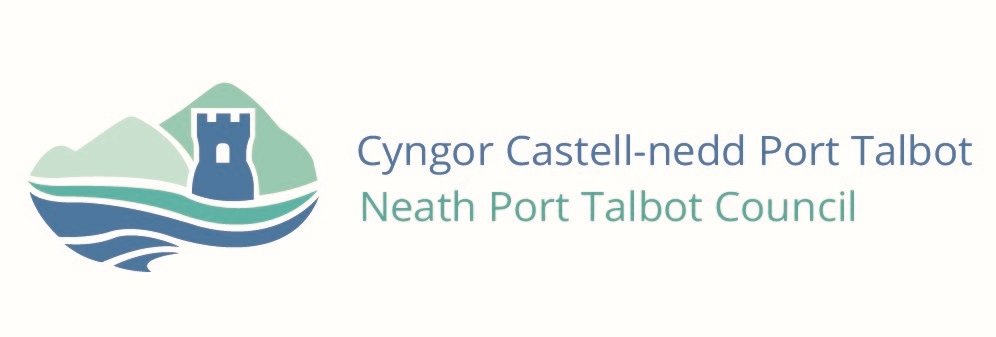 Deddf Rheoli Llifogydd a Dŵr 2010Atodlen 3 – Draenio CynaliadwyCais Cynllun Systemau Draenio Cynaliadwy i’w gymeradwyo gan Gorff Cymeradwyo Systemau Draenio Cynaliadwy (SAB) - CymruFfurflen gais er cymeradwyo manylion sy’n ofynnol yn ôl yr Amodau, yn unol â Rheoliadau Draenio Cynaliadwy (Gweithdrefn Cymeradwyo a Mabwysiadu) (Cymru) 2018 (i’w chwblhau a’i dychwelyd)Mae’r ffurflen hon yn seiliedig ar ofyniadau a ddarperir gan Lywodraeth Cymru at bwrpas cyflwyno gwybodaeth i’r Corff Cymeradwyo Systemau Draenio Cynaliadwy (SAB) yn unig, yn unol â’r ddeddfwriaeth y cyfeirir ati yng Nghanllaw ar gyflwyno cais Systemau Draenio Cynaliadwy er cymeradwyaeth y Corff Cymeradwyo ac eitemau perthnasol eraill o fewn is-ddeddfwriaeth a deddfwriaeth sylfaenol. Byddwch yn ymwybodol o'r ffaith na fydd gan y Porth Cynllunio a Llywodraeth Cymru fynediad at y data a fewnbynnir gennych i'r ffurflen unwaith y byddwch wedi ei lawrlwytho. Mae unrhyw ddefnydd o’r ffurflen hon gennych wedyn yn ôl eich dewis eich hun, gan gynnwys dewis ei chwblhau a'i chyflwyno i’r SAB mewn cytundeb â’r adran ddatganiad.Ar dderbyn y ffurflen hon ac unrhyw wybodaeth atodol, mae’n gyfrifoldeb ar yr SAB i roi gwybod i chi ynglŷn â’i rwymedigaethau mewn perthynas â phrosesu eich cais. Cyfeiriwch at wefan y Corff am wybodaeth bellach ar unrhyw ofynion cyfreithiol, rheoleiddiol a masnachol sy’n ymwneud â diogelwch gwybodaeth a diogelu data ar gyfer y wybodaeth a ddarparwyd gennych.Byddwn yn prosesu’r wybodaeth a ddarperir gennych fel bod modd i ni ddelio â’ch cais. Mae’n bosib y byddwn hefyd yn prosesu neu ryddhau’r wybodaeth er mwyn cynnig i chi ddogfennau neu wasanaethau yn ymwneud â materion amgylcheddol; yn ymgynghori â’r cyhoedd, sefydliadau cyhoeddus a sefydliadau eraill; yn darparu gwybodaeth o’r gofrestr gyhoeddus i unrhyw un sy’n gofyn amdano neu er mwyn rhwystro unrhyw un rhag torcyfraith amgylcheddol; yn ymchwilio i achosion lle mae’n bosib fod deddfwriaeth amgylcheddol wedi ei thorri ac yn gweithredu yn ôl yr angen; ac yn ymateb i geisiadau am wybodaeth yn unol â Deddf Rhyddid Gwybodaeth 2000 a Rheoliadau Gwybodaeth Amgylcheddol 2004 (os yw’r Ddeddf Rhyddid Gwybodaeth yn caniatáu hynny). Sicrhewch fod y wybodaeth a gyflwynir gennych yn fanwl gywir ac nad yw’n cynnwys gwybodaeth bersonol neu sensitif. Os oes arnoch angen eglurhad pellach o unrhyw fath, cysylltwch â’r SAB yn uniongyrchol.Os ydych yn printio’r ffurflen, cwblhewch y ffurflen mewn llythrennau bras ac inc du cyn ei chyflwyno i’r SAB.Mae’n RHAID cwblhau HOLL adrannau’r ffurflen honManylion yr YmgeisyddDisgrifiad o’ch CynnigCyngor Blaenorol Rhyddhau Amod(au) Rhestr Wirio’r CaisDatganiadManylion yr Ymgeisydd Enw a Chyfeiriad yr YmgeisyddEnw a chyfeiriad yr Asiant:Disgrifiad o’ch CynnigCyngor Blaenorol Rhyddhau Amod(au)Rhestr Wirio’r CaisDatganiadYmwadiad Gall gwybodaeth a ddarperir ar y ffurflen hon ac o fewn dogfennau ategol gael ei gyhoeddi ar gofrestr a gwefan Systemau Draenio Cynaliadwy y Corff Cymeradwyo, a chael ei wneud ar gael i’r cyhoedd.Teitl ac EnwTeitl ac EnwCwmni Cwmni Ôl-ddodiad (uned/enw/rhif)Ôl-ddodiad (uned/enw/rhif)Llinell 1 y CyfeiriadLlinell 1 y CyfeiriadLlinell 2 y CyfeiriadLlinell 2 y CyfeiriadLlinell 3 y CyfeiriadLlinell 3 y CyfeiriadTrefTrefSirSirCod PostCod PostRhif Ffôn SymudolRhif Ffôn GwaithRhif Ffôn CartrefCyfeiriad E-bostCyfeiriad E-bostTeitl ac EnwTeitl ac EnwTeitl ac EnwCwmni Cwmni Cwmni Ôl-ddodiad (uned/enw/rhif)Ôl-ddodiad (uned/enw/rhif)Ôl-ddodiad (uned/enw/rhif)Llinell 1 y CyfeiriadLlinell 1 y CyfeiriadLlinell 1 y CyfeiriadLlinell 2 y CyfeiriadLlinell 2 y CyfeiriadLlinell 2 y CyfeiriadLlinell 3 y CyfeiriadLlinell 3 y CyfeiriadLlinell 3 y CyfeiriadTrefTrefTrefSirSirSirCod PostCod PostCod PostRhif Ffôn SymudolSymudolRhif Ffôn GwaithGwaithRhif Ffôn CartrefCartrefCyfeiriad E-bostCyfeiriad E-bostCyfeiriad E-bostCyswllt dewisol Cyswllt dewisol YmgeisyddYmgeisyddAsiantRhowch ddisgrifiad o’r datblygiad sydd wedi ei gymeradwyo gan y SAB fel y’i dangosir ar y llythyr penderfyniad, gan gynnwys cyfeirnod y cais a dyddiad y dyfarniad yn yr adrannau isod:Rhowch ddisgrifiad o’r datblygiad sydd wedi ei gymeradwyo gan y SAB fel y’i dangosir ar y llythyr penderfyniad, gan gynnwys cyfeirnod y cais a dyddiad y dyfarniad yn yr adrannau isod:Rhowch ddisgrifiad o’r datblygiad sydd wedi ei gymeradwyo gan y SAB fel y’i dangosir ar y llythyr penderfyniad, gan gynnwys cyfeirnod y cais a dyddiad y dyfarniad yn yr adrannau isod:Rhowch ddisgrifiad o’r datblygiad sydd wedi ei gymeradwyo gan y SAB fel y’i dangosir ar y llythyr penderfyniad, gan gynnwys cyfeirnod y cais a dyddiad y dyfarniad yn yr adrannau isod:Rhowch ddisgrifiad o’r datblygiad sydd wedi ei gymeradwyo gan y SAB fel y’i dangosir ar y llythyr penderfyniad, gan gynnwys cyfeirnod y cais a dyddiad y dyfarniad yn yr adrannau isod:Rhowch ddisgrifiad o’r datblygiad sydd wedi ei gymeradwyo gan y SAB fel y’i dangosir ar y llythyr penderfyniad, gan gynnwys cyfeirnod y cais a dyddiad y dyfarniad yn yr adrannau isod:Rhowch ddisgrifiad o’r datblygiad sydd wedi ei gymeradwyo gan y SAB fel y’i dangosir ar y llythyr penderfyniad, gan gynnwys cyfeirnod y cais a dyddiad y dyfarniad yn yr adrannau isod:Rhowch ddisgrifiad o’r datblygiad sydd wedi ei gymeradwyo gan y SAB fel y’i dangosir ar y llythyr penderfyniad, gan gynnwys cyfeirnod y cais a dyddiad y dyfarniad yn yr adrannau isod:Rhowch ddisgrifiad o’r datblygiad sydd wedi ei gymeradwyo gan y SAB fel y’i dangosir ar y llythyr penderfyniad, gan gynnwys cyfeirnod y cais a dyddiad y dyfarniad yn yr adrannau isod:Rhowch ddisgrifiad o’r datblygiad sydd wedi ei gymeradwyo gan y SAB fel y’i dangosir ar y llythyr penderfyniad, gan gynnwys cyfeirnod y cais a dyddiad y dyfarniad yn yr adrannau isod:Rhowch ddisgrifiad o’r datblygiad sydd wedi ei gymeradwyo gan y SAB fel y’i dangosir ar y llythyr penderfyniad, gan gynnwys cyfeirnod y cais a dyddiad y dyfarniad yn yr adrannau isod:Cyfeirnod Cyfeirnod DyddiadDyddiadDDDDMMMMBBBBBBBBNodwch y rhif(au) amod(au) sydd yn berthnasol o ran y cais hwn:Nodwch y rhif(au) amod(au) sydd yn berthnasol o ran y cais hwn:Nodwch y rhif(au) amod(au) sydd yn berthnasol o ran y cais hwn:Nodwch y rhif(au) amod(au) sydd yn berthnasol o ran y cais hwn:Nodwch y rhif(au) amod(au) sydd yn berthnasol o ran y cais hwn:Nodwch y rhif(au) amod(au) sydd yn berthnasol o ran y cais hwn:Nodwch y rhif(au) amod(au) sydd yn berthnasol o ran y cais hwn:Nodwch y rhif(au) amod(au) sydd yn berthnasol o ran y cais hwn:Nodwch y rhif(au) amod(au) sydd yn berthnasol o ran y cais hwn:Nodwch y rhif(au) amod(au) sydd yn berthnasol o ran y cais hwn:Nodwch y rhif(au) amod(au) sydd yn berthnasol o ran y cais hwn:A yw’r datblygiad wedi cychwyn eisoes?A yw’r datblygiad wedi cychwyn eisoes?A yw’r datblygiad wedi cychwyn eisoes?A yw’r datblygiad wedi cychwyn eisoes?Ydy	Ydy	Ydy	Ydy	Nac ydy	Nac ydy	Nac ydy	Os “Ydy”, nodwch ddyddiad cychwyn y datblygiadOs “Ydy”, nodwch ddyddiad cychwyn y datblygiadOs “Ydy”, nodwch ddyddiad cychwyn y datblygiadOs “Ydy”, nodwch ddyddiad cychwyn y datblygiadDDDDMMMMMMMMBBBBA yw’r datblygiad wedi ei gwblhau?A yw’r datblygiad wedi ei gwblhau?A yw’r datblygiad wedi ei gwblhau?A yw’r datblygiad wedi ei gwblhau?Ydy	Ydy	Ydy	Ydy	Nac ydy	Nac ydy	Nac ydy	Os “Ydy”, nodwch ddyddiad cwblhau’r datblygiad Os “Ydy”, nodwch ddyddiad cwblhau’r datblygiad Os “Ydy”, nodwch ddyddiad cwblhau’r datblygiad Os “Ydy”, nodwch ddyddiad cwblhau’r datblygiad DDDDMMMMMMMMBBBBA ydych wedi ceisio unrhyw gyngor blaenorol gan y Corff Cymeradwyo ynglŷn â’r cais hwn?A ydych wedi ceisio unrhyw gyngor blaenorol gan y Corff Cymeradwyo ynglŷn â’r cais hwn?A ydych wedi ceisio unrhyw gyngor blaenorol gan y Corff Cymeradwyo ynglŷn â’r cais hwn?Ydw	Ydw	Nac ydwNac ydwOs “Ydw”, darparwch y wybodaeth ganlynol ynglŷn â’r cyngor a roddwyd i chi.Os “Ydw”, darparwch y wybodaeth ganlynol ynglŷn â’r cyngor a roddwyd i chi.Os “Ydw”, darparwch y wybodaeth ganlynol ynglŷn â’r cyngor a roddwyd i chi.Os “Ydw”, darparwch y wybodaeth ganlynol ynglŷn â’r cyngor a roddwyd i chi.Os “Ydw”, darparwch y wybodaeth ganlynol ynglŷn â’r cyngor a roddwyd i chi.Os “Ydw”, darparwch y wybodaeth ganlynol ynglŷn â’r cyngor a roddwyd i chi.Os “Ydw”, darparwch y wybodaeth ganlynol ynglŷn â’r cyngor a roddwyd i chi.Enw’r SwyddogCyfeirnod DyddiadDDMMMMBBBBManylion y cyngor a dderbyniwyd cyn ymgeisioDarparwch ddisgrifiad llawn a/neu rhestr o ddeunyddiau/manylion a gyflwynir i'w cymeradwyo isod:Cwblhewch y rhestr wirio ganlynol, gan wneud yn siŵr eich bod wedi darllen y Canllawiau ar gyflwyno cais Systemau Draenio Cynaliadwy er cymeradwyaeth y Corff Cymeradwyo, ac wedi darparu’r holl wybodaeth sydd ei angen er mwyn cefnogi eich cais:Cwblhewch y rhestr wirio ganlynol, gan wneud yn siŵr eich bod wedi darllen y Canllawiau ar gyflwyno cais Systemau Draenio Cynaliadwy er cymeradwyaeth y Corff Cymeradwyo, ac wedi darparu’r holl wybodaeth sydd ei angen er mwyn cefnogi eich cais:Ffurflen gais wedi ei chwblhau a’i dyddio.Do	Cynlluniau a darluniau sydd angen eu cyflwyno er mwyn cefnogi’r cais hwn.Do	Gwybodaeth a thystiolaeth benodol i gefnogi’r cais hwn.Do	